CURRICULUM VITAE                                        To be a professional, who can make qualitative difference with an esteemed organization, where high competence and skill is rewarded equally for the mutual benefit of the organization and self.Academia:-COMPUTER LANGUAGES KNOWN:-Computer Basic Knowledge with MS – Office.        WORK EXPERIENCE     COMPANY:MUBLE SOLUTION PVT LTD ( Urogulf Group Of Companies )     MUBLE is the Pioneer of certificate Attestation. Today its India's most respected Attestation firm operating  with more than 119branches all over India as well as abroad. We also deal with Manpower Recruitment for  internal and external clients.Weprovide human resources for Production and Manufacturing,Engineering,   Education / Teaching, Banking and Broking Sector, IT/Software industry and Construction Industry. Designation: - HR Recruiter Duration: - 1.5 YEARS  Job Profile:-Understanding the requirement and sourcing relevant profiles through portals .Use social and professional networking sites to identify and source candidates  Screening the sourced profiles Tele-phonically or personally.Posting the jobs in different job sites.Make necessary amendments in the candidature before forwarding to the client.Maintaining, data & reports on all the recruitment related activities.Preparation of Job Description for all posts in the organization.Interviews Scheduling, Making Offers, Interview Letter, Following up till candidates have actually joined the company.Excellent ability to identify client needs on every project and requirement with quick response and time frame. Briefing the applicant about the job profile over the phoneEstablishing good relationship among employees, resolving their queries and following up with them to ensure maximum employee satisfaction by achieving delivery & quality norms.     COMPANY: SM Aker Management Services Pvt. Ltd  SM AKER group of companies is one of the leading organizations in providing   Engineering Consultancy  & Manpower Supply in the field of Engineering, Construction, Commissioning, Pre-commissioning,  Operation & Maintenance services to Oil & Gas, Refinery, Petrochemical, Chemical, Steel, Power,  Telecom, Port & Infrastructure sector.  Designation: - HR COORDINATOR  Duration: - 2.5 YEARS  Job Profile:-  Independently handling Refinery, Oil & Gas,Petrochemical, EPC, Energy,Water Process TechnologyPower  Plant Sector.Recruitment:Handling multiple clients & providing end-to-end solutions to their recruitment needs.Recruiting candidates on deputationHave experience of working for different verticals like senior level, middle and junior level position in different sectors. Understanding the requirement and sourcing relevant profiles through portals Preparation of Job Description for all posts in the organization.Screening the sourced profiles Tele-phonically or personally Briefing the applicant about the job profile over the phoneMake necessary amendments in the candidature before forwarding to the client.Interviews Scheduling, Making Offers, Interview Letter, Following up till candidates have actually joined the company.Maintaining, data & reports on all the recruitment related activities.Excellent ability to identify client needs on every project and requirement with quick response and time frame. Establishing good relationship among employees, resolving their queries and following up with them to ensure maximum employee satisfaction by achieving delivery & quality norms.  Major Clients Handled:Essar Engineering Pvt Ltd.        FebtechChemtexPetrofacJacobsHMELUEM GroupRelianceTechintCindaIOCL     COMPANY: Air Master Pvt. Ltd.  Air Master is an authorized dealer of Carrier Air Conditioners  Duration: - 3Months  Designation: - Office Assistant  COMPANY:Malayala Manorama Pvt. Ltd.  Malayala Manorama is a global media industry. It is an essential website for media industry professionals.  Its has brands like Malayala Manorama newspaper, Manorama Weekly, The Week, Vanitha and The Man Duration: - 1Years  Job Profile: Handled scheduling of all Mumbai Edition.PERSONAL DETAIL:   Date of Birth			:28th December 1987  Gender				:Female  Marital Status			:Married  Nationality				:Indian  Languages				:English,Hindi, Malayalam,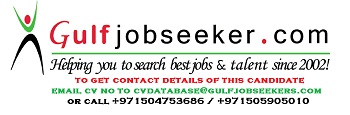 Gulfjobseeker.com CV No: 1462302COURSEINSTITUTIONBOARD/UNIVERSITYYEAR OF COMPLETIONDiploma In Human Resources ManagmentWelingkar Institute Of Management Development & Research, India2011BA(ECONOMICS)R. K. Talreja College, India University Of Mumbai200912th BoardR. K. Talreja College, IndiaUniversity Of Mumbai200610th BoardGuru Nanak High School, IndiaUniversity Of Mumbai2004